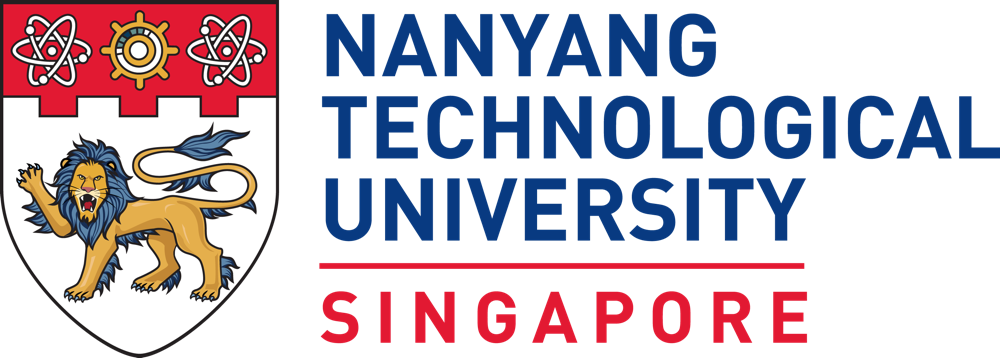 [Input thesis title][Input full name]ASIAN SCHOOL OF THE ENVIRONMENT[Input year of submission][Input thesis title][Input full name]ASIAN SCHOOL OF THE ENVIRONMENTA thesis submitted to the Nanyang Technological University in partial fulfilment of the requirement for the degree of Doctor of Philosophy[Input year of submission]Statement of OriginalityI hereby certify that the work embodied in this thesis is the result of original research done by me except where otherwise stated in this thesis. The thesis work has not been submitted for a degree or professional qualification to any other university or institution. I declare that this thesis is written by myself and is free of plagiarism and of sufficient grammatical clarity to be examined. I confirm that the investigations were conducted in accord with the ethics policies and integrity standards of Nanyang Technological University and that the research data are presented honestly and without prejudice.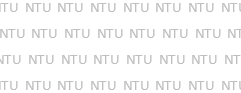 [Input Date Here]	. . . . . . . . . . . . . . . . .	. . . . . . . . . . . . . . . . . . . . . . . . . . .Date					[Input Name Here & Sign above]Supervisor Declaration StatementI have reviewed the content and presentation style of this thesis and declare it of sufficient grammatical clarity to be examined. To the best of my knowledge, the thesis is free of plagiarism and the research and writing are those of the candidate’s except as acknowledged in the Author Attribution Statement. I confirm that the investigations were conducted in accord with the ethics policies and integrity standards of Nanyang Technological University and that the research data are presented honestly and without prejudice.        [Input Date Here]	        . . . . . . . . . . . . . . . . .	. . . . . . . . . . . . . . . . . . . . . . . . . . .Date	      [Input Supervisor Name Here & Sign above]Authorship Attribution StatementPlease select one of the following; *delete as appropriate:*(A) This thesis does not contain any materials from papers published in peer-reviewed journals or from papers accepted at conferences in which I am listed as an author.*(B) This thesis contains material from [x number] paper(s) published in the following peer-reviewed journal(s) / from papers accepted at conferences in which I am listed as an author. Please amend the typical statements below to suit your circumstances if (B) is selected.Chapter 4 is published as D.T. Murphy, S. Schmid, J.R. Hester, P.E.R. Blanchard, and W. Miiller.  Coordination site disorder in spinel-type LiMnTiO4.  Inorganic Chemistry 54, 4636-4643 (2015). DOI: 10.1021/ic502747p.The contributions of the co-authors are as follows:A/Prof Schmid provided the initial project direction and edited the manuscript drafts.I prepared the manuscript drafts.  The manuscript was revised by Dr Hester and Dr. Blanchard.I co-designed the study with A/Prof Siegbert Schmid and performed all the laboratory work at the School of Materials Science and Engineering and the Singapore Synchrotron Light Source.   I also analyzed the data.All microscopy, including sample preparation, was conducted by me in the Facility for Analysis, Characterization, Testing and Simulation.Dr James Hester assisted in the collection of the neutron powder diffraction data.Dr Peter Blanchard assisted in the interpretation of the X-ray absorption spectroscopy data and carried out the spectral interpretation.Dr Wojciech Miiller assisted in the collection and provide guidance in the interpretation of the magnetic measurement data.Chapter 5 is published as H. V Doan, B. Yao, Y. Fang, A. Sartbaeva, U. Hintermair, V. P Ting, Controlled Formation of Hierarchical Metal-Organic Frameworks using CO2 Expanded Solvent Systems. In press, ACS Sustainable Chemistry & Engineering (2017). DOI: 10.1021/acssuschemeng.7b01429.The contributions of the co-authors are as follows:Prof Ting suggested the materials area and edited the manuscript drafts.I wrote the drafts of the manuscript.  The manuscript was revised together with Dr. Sartbaeva and Dr. Yao.I performed all the materials synthesis, collected X-ray diffraction patterns and visible light spectra, carried transmission electron microscopy, and conducted data evaluation.Dr. Y. Fang conducted the Rietveld analysis of the powder X-ray diffraction data and single crystal structure determinations.Dr U. Hintermair conducted the molecular dynamics simulations.Ms. A. Sartbaeva prepared the samples for electron microscopy.Note: If published materials are not inserted as thesis chapters, students must acknowledge co-worker contributions in the acknowledgement section of their thesis.   [Input Date Here]			           	       . . . . . . . . . . . . . . . . . 			        . . . . . . . . . . . . . . . . . . . . . . . . . . .Date 				        [Input Name Here & Sign Above]